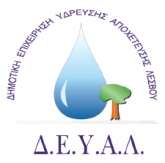 ΔΗΜΟΤΙΚΗ ΕΠΙΧΕΙΡΗΣΗ 					Μυτιλήνη  28/6/2022ΥΔΡΕΥΣΗΣ ΑΠΟΧΕΤΕΥΣΗΣ					Α.Π. 7854 	ΛΕΣΒΟΥΤΕΧΝΙΚΗ ΥΠΗΡΕΣΙΑΤαχ.Δ/νση	: Ελ.Βενιζέλου 13-17Ταχ.Κωδ.	: 811 00 ΜυτιλήνηΠληροφορίες	: Παναγιώτης ΜαταρέλληςΤηλέφωνο 	: 22510 24444FAX		: 22510 40121E-mail		: protokolo@deyamyt.gr			ΠΡΟΣ:  ΜΜΕΔΕΛΤΙΟ ΤΥΠΟΥΗ ΔΕΥΑΛ σας ενημερώνει ότι αύριο Τετάρτη29/6/2022 θα γίνει επισκευή τριών βλαβών του τροφοδοτικού αγωγού ύδρευσης της δεξαμενής Δ5 στη Χρυσομαλούσα, που υδροδοτεί τις περιοχές Χρυσομαλλούσας, Χαλίκων, Γηπέδου, Ακαδημίας, Κουμκό, Ακλειδιού, Ακρωτηρίου και Ταξιαρχών. Για το λόγο αυτό ενδέχεται να γίνει διακοπή υδροδότησης στις παραπάνω περιοχές. Πληροφορίες θα δίνονται στο τηλέφωνο 22510 24444.Η ΔΕΥΑΛ θα καταβάλει κάθε προσπάθεια για την όσο δυνατόν μικρότερη όχληση και την ταχύτερη αποκατάσταση της ομαλής υδροδότησης.Από  τη ΔΕΥΑΛ 